Игры, обучающие счету детейРазложи кубикиПодготовьте кубики и две коробки. Предложите ребенку разложить кубики в коробки: в одну коробку нужно класть по одному кубику, а в другую — по два. Пересчитайте сложенные кубики, обратите внимание малыша на то, что во второй коробке оказалось больше кубиков. Добавив третью коробку, просите складывать в нее по три кубика, периодически пересчитывая общее количество кубиков в каждой коробке.Выложи кругиПодготовьте карточки с изображением разного количества одинаковых предметов, например: картинка с одной грушей, далее - картинка с двумя грушами и т.д. Вырежьте из картона несколько кругов. Попросите ребенка под каждой карточкой выложить столько кружков, сколько предметов изображено на картинке.Выбери правильноДля игры вам потребуется 9 карточек. На трех из них должно быть изображено по одному предмету, на других трех — по два, и на оставшихся — по три. Попросите ребенка разложить все карточки группами в соответствии с количеством предметов, на них нарисованных.Загрузи машинуНа четыре машины прикрепите номера — с 1 по 4. Предложите ребенку загрузить машины строительным материалом (кубики, детали конструктора). Машина может увезти ограниченное количество предметов, обозначенное прикрепленной к ней цифрой. Загружая стройматериалы, помогайте малышу пересчитывать их: «Кладем один кубик, теперь второй. Мы загрузили два кубика».Все по триОбыграйте сказку «Три медведя». Вы играете куклой, изображающей Машеньку, ребенок отвечает за медведей. Маша приходит в дом медведей, попросите малыша подготовить три стула, три тарелки, три ложки в соответствии с размерами медведей: большое, среднее, маленькое. Затем обустройте спальню косолапых. Пришла пора появиться медведям. Предложите ребенку поговорить от имени Михайло Потапыча — грубым голосом, от имени Настасьи Петровны - голосом потоньше, и, наконец тонким голоском Мишутки.Раздай морковкуСлепите из пластилина трех зайцев и четыре моркови. Попросите ребенка угостить зайчиков. Каждый зверек получает по одной моркови, одна остается лишней. Обратите на это внимание малыша: «Сколько у нас зайчиков? Три. А морковок? Четыре. Если ты отдашь эту морковь одному из зайцев, то у него будет две, а у остальных – по одной. Им будет обидно, значит одна морковка - лишняя. Мы ее уберем. Осталось три морковки и три зайца - поровну».Положи цветокВырежьте из картона два комплекта цветов — 5 желтых и 5 красных. Разделите их между собой. Выложите ряд из своего комплекта цветов. Попросите ребенка выкладывать его цветы непосредственно под вашими — цветок под цветком. Фиксируйте внимание малыша на том, что выкладывать фигуры следует слева направо. Когда задание будет выполнено, посчитайте цветы в обоих рядах: «У меня пять цветочков и у тебя пять.Гости у куклыСоздайте игровую ситуацию: кукла пригласила в гости зайку и мишку. Предложите ребенку накрыть на стол, но дайте ему всего две тарелки и чашки. Когда гости разместятся за столом, обратите внимание ребенка на то, что одному из них не во что положить угощение: «Сколько игрушек сидит за столом? Три. А сколько тарелок? Две. Значит тарелок меньше, чем игрушек. Сколько надо добавить тарелок, чтобы их стало столько же, сколько игрушек?». После того, как справедливость восстановлена, зафиксируйте внимание малыша на том, что тарелок и игрушек — поровну.Пронумеруй домаНарисуйте пять домиков. Предложите малышу придумать, кто в них живет. Вырежьте из картона пять прямоугольников. На каждом из них нарисуйте круги, начиная с одного (два, три, четыре, пять). Расскажите ребенку о том, что почтальон не может разнести почту по домам, потому что на них нет номеров. Вместе с крохой пронумеруйте домики. Попросите малыша поработать почтальоном и раздать письма адресатам: количество кругов на «конверте» должно совпадать с цифрой, написанной на домеОбратный счетПрочтите ребенку стихотворение: На базаре спозаранок Накупил баран баранок: Для барашков, для овечек Десять маленьких колечек, Девять сушек, Восемь плюшек, Семь лепешек, Шесть ватрушек, Пять коржей, Четыре пышки, Три пирожных, Две коврижки И один калач купил — Про себя не позабыл! И для женушки — подсолнушки.Ю. КушакЕще раз повторите, сколько чего было. Нарисуйте по одному ряду всех перечисленных продуктов. Обратите внимание ребенка на то, что каждый ряд меньше предыдущего. Рядом с каждым рядом проставьте соответствующее количеству предметов число.Чего больше?Вырежьте из цветного картона фигурки моркови и капусты, соответственно 5 и 6 штук. Расскажите ребенку, что зайка собрал урожай, но никак не может сосчитать его и узнать, чего же больше выросло: моркови или капусты. Предложите помочь зайчонку: под каждой морковкой положить по кочану капусты. После того, как задание выполнено, выясняется, что одному кочану не хватило пары, следовательно, капусты больше, чем моркови. Наводящими вопросами побудите ребенка сделать такой вывод.Игры на развитие цветового восприятия у детейРазноцветный поездДля игры вам потребуется несколько картонных коробок. Вместе с малышом оклейте каждую коробку цветной бумагой так, чтобы все они отличались друг от друга. Скрепите коробки нитками или клейкой лентой - получился поезд с разноцветными вагонами. Теперь расскажите ребенку правила игры: поезд поедет только в том случае, если цвет предметов, помещенных в каждый вагон, будет совпадать с цветом вагона. Например, в коробку, оклеенную желтой бумагой, можно класть все игрушки желтого цвета и т.д. Если кроха затрудняется сделать правильный выбор, помогите ему: «Давай приложим этот кубик к вагончику и сравним их цвет? Как ты думаешь, кубик такого же цвета, как коробка?». Загрузив все вагоны, отправляйтесь в «путешествие».Собери парыДля игры вам потребуется несколько пар геометрических фигур, вырезанных из цветной бумаги. В каждой паре должны быть фигуры одного цвета. Перемешайте все фигурки. Расскажите малышу, что пары фигур - это братики, которые вышли погулять и потерялись. «Помоги им найти друг друга». Задача ребенка - собрать фигуры парами, опираясь на их цвет и форму.Собери по цветуДля игры вам потребуется 5 групп геометрических фигур. В каждую группу входят разные фигуры определенного цвета. Расскажите малышу сказку о том, как человечки из пяти королевств решили поиграть, перепутались и заблудились. Попросите ребенка помочь фигуркам найти свои города (лист цветной бумаги соответствующего цвета). Чтобы малышу было интереснее, нарисуйте на каждой фигурке смешную рожицу.Кубик потерялсяВозьмите 4 кубика разного цвета. Предложите малышу построить из них башню, затем домик. В процессе игры спрячьте один кубик. Обратите внимание ребенка на то, что кубиков стало меньше. Поинтересуйтесь, кубик какого цвета надо найти. Усложняя задание, увеличивайте количество кубиков, расширяйте цветовой диапазон, прячьте по два, по три кубика.Сделай радугуДля игры вам потребуется бархатная бумага, разноцветные шерстяные нитки. Нарисуйте на белом листе радугу, предложите ребенку выложить такую же из ниток, закрепляя их на бархатной бумаге. При этом малыш должен сам выбрать нитки нужного цвета и расположить их в соответствии с образцом. Вместе с крохой назовите каждый цвет радужного спектра.Какой остался?В непрозрачный мешочек положите три разноцветных кубика. Перед этим рассмотрите их вместе с ребенком. Попросите малыша достать два кубика. Кубик какого цвета остался в мешочке? Усложняя задание, прячьте четыре и более кубиков. Таким же образом можно играть с разными геометрическими фигурами и любыми другими предметами.Игра способствует развитию внимания, памяти, логического мышления.Посади цветыПодготовьте дидактический материал: цветы, вырезанные из цветного картона (24 шт.), четыре прямоугольника — клумбы. Предложите ребенку помочь садовнику рассадить цветы по клумбам — на каждой клумбе должны расти только одинаковые цветы. Просите малыша называть цвет каждого цветка.Игры на развитие навыков классифицированияПомоги собрать урожайДля игры вам потребуются муляжи или картинки с изображениями овощей и фруктов. Разложите вперемешку овощи и фрукты. Зайка и мишка пришли собирать урожай, но сильный ветер перемешал все плоды. Попросите ребенка помочь зайке собрать и сложить в корзину фрукты, а мишке — овощи. Затем можно отсортировать овощи и фрукты по видам.Помоги зайчику добраться до домаЗайчик заблудился в лесу и стал искать дорогу домой. Он увидел широкую тропу и хотел пойти по ней. Но что это! Здесь же волчьи следы! Маленький трусишка испугался и побежал дальше. Побродив по лесу, зайчонок нашел узкую тропу. «По ней-то я и пойду!», — решил он, но вдруг заметил отпечатки лисьих лап. «Где же тропинка, которая ведет к моему дому?», — загрустил малыш, — «ага, вот же она — моя дорожка, на ней следы моего папы!». Обрадовавшийся зайчик быстро побежал домой по тропе, которая была уже, чем тропинка, на которой были следы волка, но шире, чем тропка с лисьими следами.Нарисуйте три полосы: широкую, поуже и совсем узкую. Попросите ребенка показать ту, по которой зайчишка доберется домой.Две дорогиВырежьте из картона или бумаги две полосы разной ширины. Попросите ребенка выбрать узкую полосу — это будет дорога для маленьких машин, а широкая — соответственно, для больших. Покажите, как методом наложения полос друг на друга можно определить, какая из них шире. Поинтересуйтесь, почему большая машина не сможет проехать по узкой дороге.Подбери лентуДля этой игры вам потребуются две куклы разного размера и две ленты. Одна — широкая и /шинная, другая — узкая и короткая. Предложите малышу подарить ленты куклам. Большой кукле нужна широкая лента, а маленькой — узкая. Сравните ширину и длину лент методом наложения их друг на друга. Попросите ребенка вручить подарки куклам.Выбери дорогуРазложите перед ребенком несколько бумажных полос разной ширины. Попросите его найти самую широкую полосу, затем самую узкую. Учите малыша проводить сравнительный анализ: «Вторая полоса уже, чем первая, но шире, чем третья и т.п.». Предложите крохе сделать полосы дорогами для машин разных размеров. Проследите, чтобы ширина полосы соответствовала размерам машины. Обобщите: большим машинам нужна широкая дорога, маленьким — узкая.Большой и маленькийНарисуйте три домика разного размера, расскажите малышу, что в них живут медвежонок, зайчик и мышка. Поинтересуйтесь: «Как ты думаешь, кто живет в большом домике? Медвежонок? Правильно. А почему ты так решил? (медвежонок больше зайки и мышки, значит, ему нужен большой домик и т.п.)». Теперь перед каждым домиком нужно нарисовать дорожку. Учите ребенка рассуждать: медвежонок большой, значит, ему нужна широкая тропа, зайчику — поуже, а мышке — совсем узенькая.Ягодная полянаВырежьте из цветного картона по нескольку штук каждого вида ягод - вишни, малины, черной, красной и белой смородины, клубники, ежевики. Предложите ребенку разобрать ягоды по разным корзинам. «Корзинами» можно сделать небольшие коробочки или листы цветной бумаги. Просите ребенка проговаривать название каждой ягоды, объяснять, чем она похожа на остальные и чем отличается от них. После того, как сбор урожая закончен, можно устроить ягодный пир для кукол или «сварить» варенье, сделав аппликацию «Ягоды в банке».Расставь машиныПриготовьте 20 карточек с изображениями машин — легковых, грузовых, с цистернами, с фургонами. Все машины должны быть разного размера и цвета. 3 больших листа — гаражи. Предложите ребенку распределить машины по гаражам: в одном — все легковые, в другом — красные, в третьем — большие. Какие машины можно поставить в два или три гаража? Какие остались без гаража?Корзина с фруктамиПодготовьте 15 карточек с изображениями фруктов и три картонных круга — корзины. Предложите ребенку распределить фрукты по корзинам. В первую — все желтые, во вторую — все круглые, в третью — все сладкие. Какие фрукты остались без корзины? Какие можно положить в две или три корзины?Удивительные животныеДля игры вам потребуются 20 карточек с изображениями самых разных животных. Попросите ребенка отделить от других всех хищников, выбрать всех животных с пушистым мехом, найти всех тех, кто имеет рога, отобрать зверьков, живущих в норках.Расставь мебель для куклыПостройте кукле новый дом из конструктора или картонной коробки. Предложите ребенку помочь кукле обустроить квартиру, расставив мебель. Поинтересуйтесь, какие комнаты будут в доме (кухня, спальная, зал и т.п.). Какая мебель должна стоять на кухне, в спальне? «Мебелью» вполне могут стать кубики, пустые коробочки, детали конструктора. Побуждайте малыша объяснять, для чего нужен тот или иной предмет мебели, почему ребенок выбрал для него именно это место. Пофантазируйте о том, как кукла будет жить в новом доме, кто придет к ней в гости. Покажите кукле ее жилище, покормите, уложите спать.Новоселье куклыЭта игра может стать продолжением предыдущей («Расставь мебель для куклы»). Предложите ребенку справить новоселье в новом кукольном доме. Устройте чаепитие для приглашенных, попросите малыша помочь кукленакрыть на стол. Пусть ребенок проявит самостоятельность и расскажет, какая посуда должна стоять на столе. В процессе игры интересуйтесь: «Куда мы положим хлеб? (в хлебницу). А где будет сахар? (в сахарнице). Для каких еще продуктов есть специальная посуда? (конфетница, салатница, чайник, молочник и т.п.). Накрыв на стол, позовите гостей. Напомните малышу, что на праздники надо приходить с подарками. Выберите подарки, которые подарят кукле ее друзья. Поскольку тема игры «Новоселье куклы», то и подарки должны быть соответствующими. Пусть гости подарят кукле коврики, вазочки, картины и другие предметы интерьера. Не забудьте поблагодарить гостей от имени хозяйки.Одень куклу на прогулкуРазложите перед ребенком несколько предметов кукольной одежды. Поясните, что кукла хочет пойти гулять, но никак не выберет, что ей надеть. Предложите одеть куклу для зимней прогулки. Уточните, без чего нельзя выходить на улицу зимой (шапка, шарф, варежки, шубка и т.п.). Таким же образом стройте игру, провожая куклу на прогулку в другое время года.Собери пирамидкуПодготовьте три палочки от пирамидок и по 4 кольца разной величины — маленькие, средние и большие. Предложите ребенку собрать пирамидки, надев на каждую палочку кольца одинакового размера. В процессе игры спрашивайте у ребенка, какое кольцо самое большое? где — самое маленькое? Как можно назвать не самое большое и не самое маленькое кольцо (среднее). После того, как пирамидки будут собраны, предложите построить их в порядке уменьшения размера колец.Игры, формирующие представление о форме предметовЧто такое круг?Покажите ребенку несколько геометрических фигур. Поинтересуйтесь, знает ли он, что такое круг? Если малыш ответит утвердительно, предложите ему выбрать все круги из показанных геометрических фигур (подготовьте несколько кругов разного размера). Попросите вспомнить и назвать предметы, имеющие форму круга (колесо, тарелка, мяч). Поиграйте в мяч, катая его друг другу. Прокатите машину, зафиксируйте внимание ребенка на том, что машина едет, потому что колеса крутятся и катятся. Обобщите: все круглое может катиться. Периодически повторяйте пройденный материал, находя предметы круглой формы дома и на улице.МногоугольникиНа каждом последующем занятии вводите по одной новой геометрической фигуре, не забывая повторять ранее изученные. Наглядно продемонстрируйте, что фигуры, отличающиеся формой от круга, не катятся (сравните кубик, книгу и мяч). Проведите пальчиком ребенка по углам кубика или книги. Обозначьте это понятие — угол. Вырежьте из картона треугольник. Посчитайте углы — три, объясните: отсюда название фигуры. Вырезайте другие многоугольные фигуры, очерчивайте их контуры пальцами, не забывая проговаривать их названия. На листе многослойного картона прорежьте отверстия в форме разных геометрических фигур. На каждом занятии предлагайте ребенку из большого количества форм выбрать те, которые подходят к прорезям. Просите малыша называть каждую фигуру, находящуюся у него в руках.Подбери паруВырежьте из картона 10 геометрических фигур. 6 из них должны образовать 3 пары, совпадающие по всем параметрам — форма, цвет, размер. Остальные — с ярко выраженными отличиями. Смешайте все фигурки. Предложите ребенку отобрать все одинаковые фигурки. Затем нарисовать и вырезать пары к остальным формам. Обратите внимание малыша на то, что цвет каждой пары должен быть одинаковым, пусть кроха самостоятельно выберет из набора цветного картона лист нужного цвета.Размести фигуркиИз листа цветной бумаги вырежьте разнообразные геометрические фигуры. Вырезая, не забывайте пояснять ребенку, как называется каждая из них. Лист с вырезанными контурами наклейте на белую бумагу. Задача малыша состоит в том, чтобы вернуть вырезанные фигуры на свои места.Собери картинкуВозьмите картинку с изображением предмета, знакомого малышу. Разрежьте ее на две части. Попросите ребенка сложить части так, чтобы рисунок восстановился. Усложняя задание, разрезайте картинку на три и более частей. После того, как ребенок освоит задание, используйте сюжетные картинки. Предложите сделать аппликацию из правильно подобранных частей.Сделай, как былоРассмотрите вместе с ребенком какую-либо сюжетную картинку в течение нескольких минут. Вырежьте из нее геометрические фигуры. Предложите малышу вставить фигурки на свои места. При этом обращайте внимание ребенка на то, чтобы вставленная фигурка не нарушала целостность изображения.Продолжи рядНарисуйте два ряда повторяющихся геометрических фигур. Третий ряд оставьте незаконченным. Предложите ребенку рассмотреть изображения и найти фигуру, которой не хватает в третьем ряду.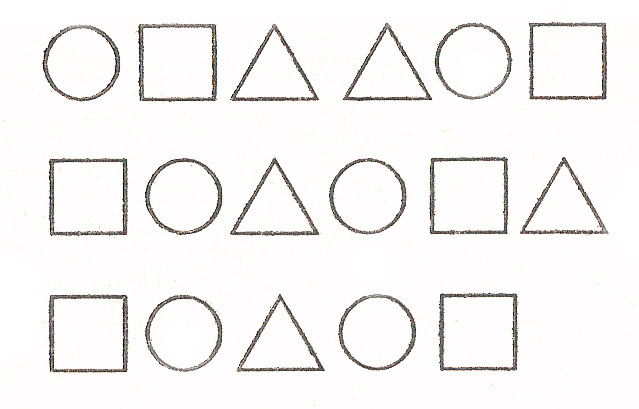 